ОТЧЁТОб Открытом Отборочном Чемпионате и Первенстве Федерации ММА России среди юношей и девушек (14-15 лет); и юниоров, и юниорок (16-17 лет).В г. Долгопрудный, Московской области 4-6 мая 2018 г. прошел Открытый Отборочный Чемпионат и Первенство Федерации ММА России. Эти соревнования собрали спортсменов из 10 субъектов РФ (Республика Дагестан, Республика Крым, Липецкая область, Нижегородская область, г. Севастополь, Ставропольский край, г. Тверь, г. Тюмень, Челябинская область, Республика Чечня), 8 городов Московской области и г. Москвы, всего 117 спортсменов и 22 судьи.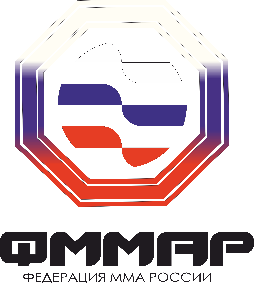 Список призеровОткрытого Отборочного Чемпионата и Первенства Федерации ММА России, раздел «Тактическая борьба» среди юношей и девушек 14-15 лет4-6 мая 2018 г.                                                                                                               г. ДолгопрудныйСписок призеровОткрытого Отборочного Чемпионата и Первенства Федерации ММА России, раздел «Тактическая борьба» среди юниоров и юниорок 16-17 лет4-6 мая 2018 г.                                                                                                              г. ДолгопрудныйКлубные кубки:Место – г. Москва и Московская областьМесто – Республика Крым и г. СевастопольМесто – Республика ДагестанГлавный судья                                                                          Демидов И.А.Главный секретарь                                                                   Поторокина В.А.Весовая категорияМестоФамилия, имя победителяРегион45 кг1Летнев ПавелМосква45 кг245 кг360 кг1Сыроватко ПавелМосква60 кг260 кг370 кг1Гамзабеков АгакеримР.Дагестан70 кг2Куликов АндрейР.Крым70 кг3Весовая категорияМестоФамилия, имя победителяРегион55 кг1Рашидов МагомедгаджиСтавропольский край55 кг2Джаватов СултанР.Дагестан55 кг360 кг1Магомедов ГаджимурадСтавропольский край60 кг260 кг365 кг1Магомедалиев АлиасхабСтавропольский край65 кг265 кг370 кг1Чрагян ВаэМосква70 кг2Толстопятов АлександрСтавропольский край70 кг3